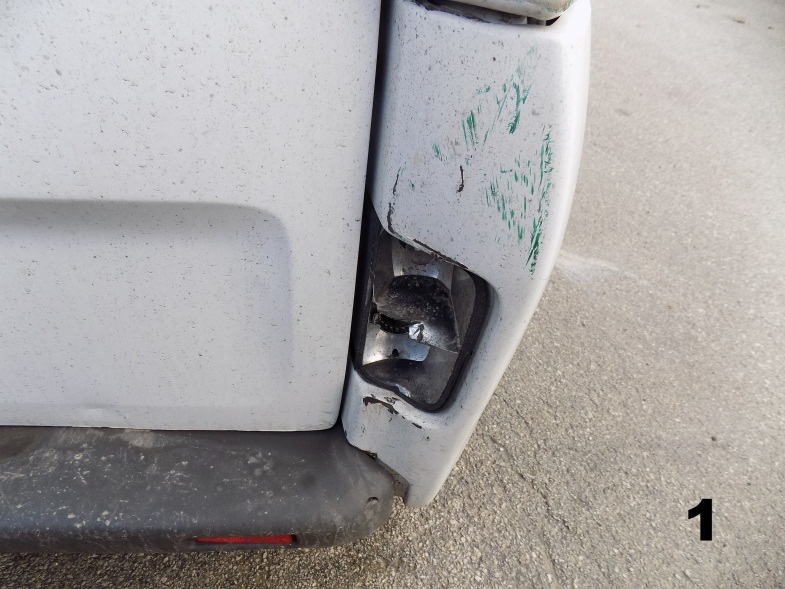 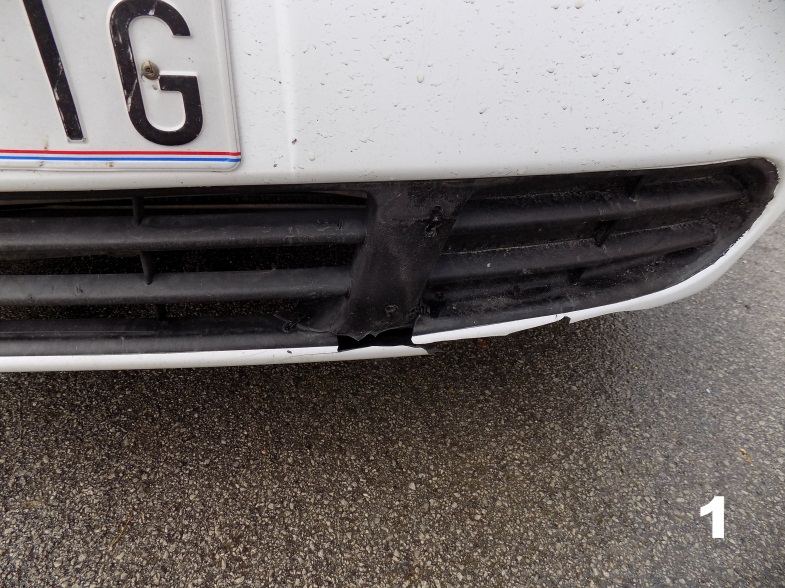                      7. Renault - – pogled na desni kut zadnji	                              8. Renault – oštećenje branika prednjeg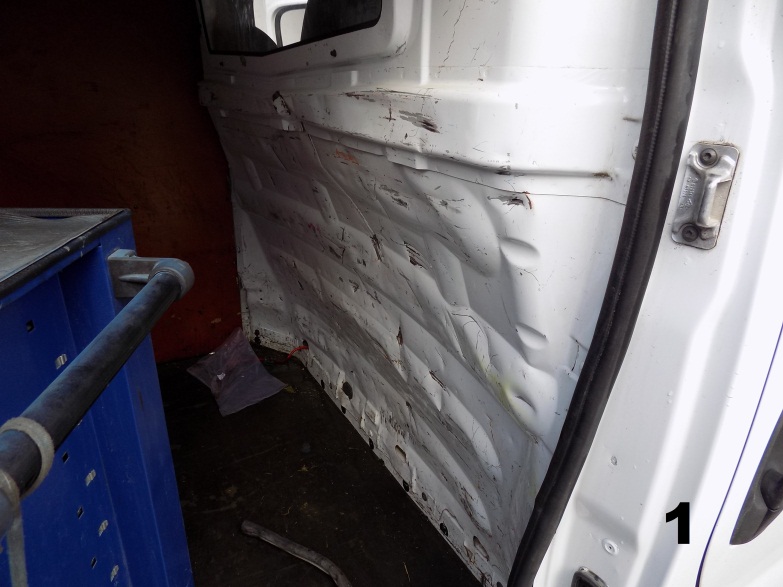 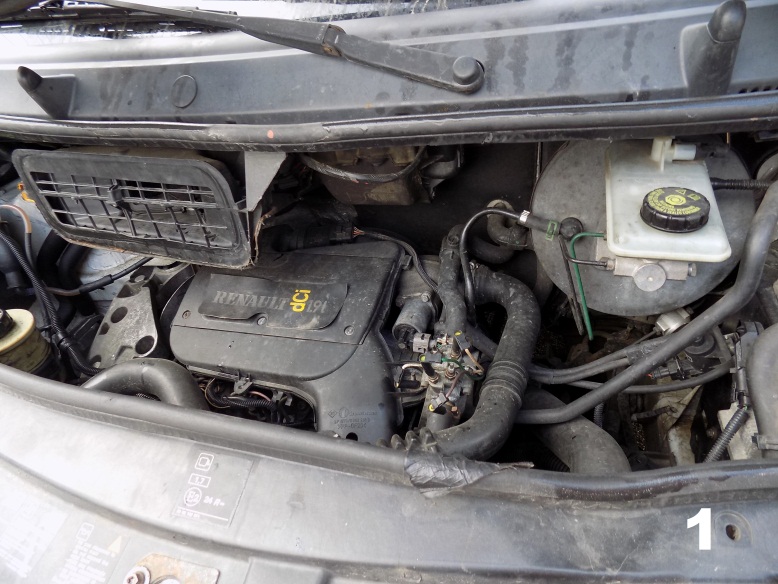        9. Renault – oštećenje pregradne stijene	                                10. Renault – pogled na motor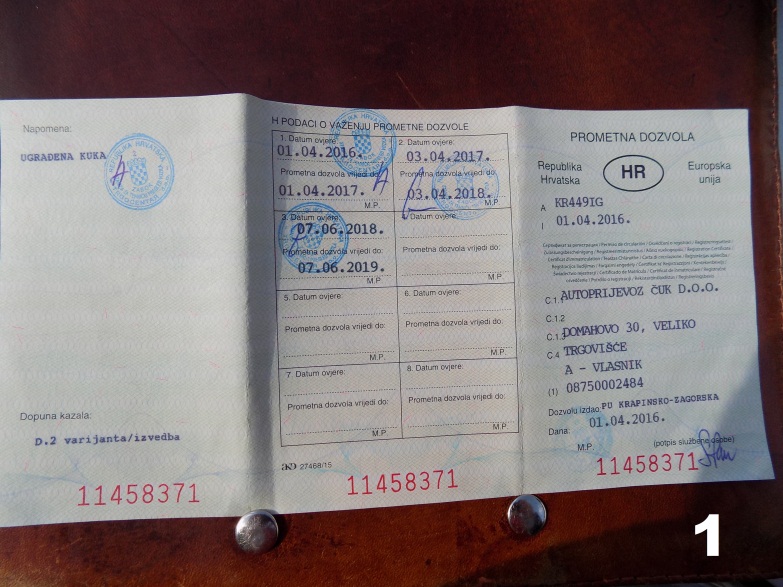 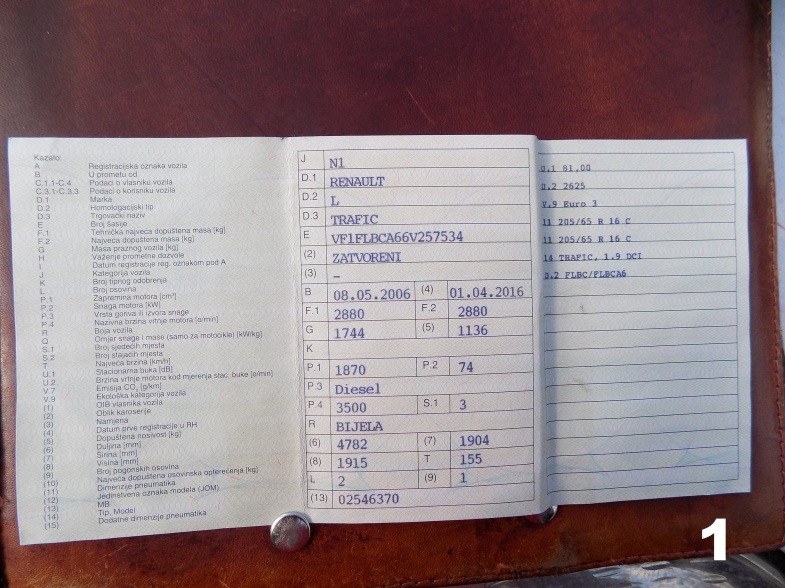                               11. Renault  – prometna dozvola			                              12. Renault  – prometna dozvola